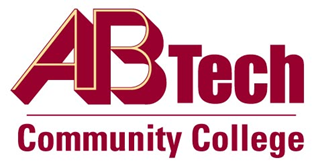 Asheville-Buncombe Technical Community College(A-B Tech) ProcedureRequest for Student Travel FormTrip Type: 	__ Extracurricular (Club Travel)	__ Curricular (Class Field Trip)	__ Continuing EducationName of Club or Class:________________________________________Destination:________________________________________________Departure Date and Time:_____________________________________Return Date and Time:________________________________________Purpose of Travel:______________________________________________ Transportation has been arranged, and all students have been advised of the proper dress.__ Students are aware that no alcoholic beverages may be consumed during this trip.__ Travel will require students to miss other classes.__ Faculty of other classes missed have been informed.__ A list of students and advisors/instructors participating in this trip is attached to this form.__ Students have been informed that the Code of Student Conduct applies during travel.__________________________________________________________	_______________Approved, Club Advisor (Club Travel) or Course Instructor (Curriculum)		Date__________________________________________________________	_______________Approved, Department Chair (Curriculum)/Coordinator (Con Ed)			Date___________________________________________________________ ______________Approved, Division Dean (Club Travel and Curriculum Travel) or			DateDirector, (Continuing Education Travel)___________________________________________________________ ______________Approved, Director of Student Activities (Club Travel)	Date___________________________________________________________ ______________Approved, Vice President for Student Services (Club Travel) or			DateVice President for Instructional Services (Curriculum), orSenior Executive Director for Economic and Workforce Development/Continuing Education (Continuing Education)NOTE:  If the request involves out-of-state travel approval from College President is required:__________________________________________________________		______________ Approved, College President	DateIf the request involves international travel, approval from the Board of Trustees is required:___________________________________________________________		_____________	 Approved, Board of Trustees	DateRev. 10/12